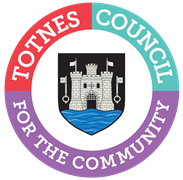 AGENDA FOR THE PLANNING COMMITTEEMONDAY 19TH FEBRUARY 2024 IN THE GUILDHALLThere are stairs to the Council Chamber but if any member of the public has mobility issues the Council can relocate to the lower Guildhall.You are hereby SUMMONED to attend the Planning Committee on Monday 19th February 2024 at 6.30pm for a maximum of 90 minutes in the Guildhall for the purpose of transacting the following business:  Committee Members: Councillors T Bennett (Chair), G Allen, L Auletta, S Collinson, T Cooper, J Cummings, J Hodgson and L Smallridge.WELCOME AND APOLOGIES FOR ABSENCEThe Chair will read out the following statement:Welcome to everyone attending and observing the meeting.A reminder that open proceedings of this meeting will be video recorded. If members of the public make presentations, they will be deemed to have consented to being recorded. By entering the Council Chamber attendees are also consenting to being recorded. This meeting is limited to 90 minutes and therefore members are asked to raise their points succinctly and not repeat the same view expressed by colleagues if it does not add to the debate.To receive apologies and to confirm that any absence has the approval of the Council.The Committee will adjourn for the following items:PUBLIC QUESTION TIMEA period of 15 minutes will be allowed for members of the public to ask questions or make comment regarding the work of the Committee or other items that affect Totnes.The Committee will convene to consider the following items:CONFIRMATION OF MINUTESTo approve the minutes of 22nd January 2024 and update on any matters arising. Document attached.PLANNING APPLICATIONSTo make recommendations on the following planning applications:3a.   3995/23/FUL - Full planning application for the phased delivery of a mixed-use development comprising marine workshops (Use Class B2) and boat storage, offices (Use Class E), care home (Use Class C2), houses and apartments (Use Class C3), mixed commercial uses (Use Class E) and associated infrastructure. Baltic Wharf Boatyard, St Peters Quay, Totnes, TQ9 5EW. Seehttps://southhams.planning-register.co.uk/Planning/Display/3995/23/FUL 3b.   3231/23/OPA - Outline application with some matters reserved for mixed use 8 Houses and three commercial units. Land At Ngr Sx797614, Nellies Wood View, Dartington. See https://southhams.planning-register.co.uk/Planning/Display/3231/23/OPA 3c.  0344/24/FUL - Proposed reverting ‘Archway House’ from a single house back to two cottages as it was previously arranged. Archway House, 4 South Street, Totnes, TQ9 5DZ. See https://southhams.planning-register.co.uk/Planning/Display/0344/24/FUL 3d.  0135/24/LBC – Listed building consent for minor internal works to fit out the existing premises to become a Childrens Hospice South West charity shop. First Floor, 57 High Street, Totnes, TQ9 5NP. See https://southhams.planning-register.co.uk/Planning/Display/0135/24/LBC 3e.  4130/23/FUL - Proposed installation of four opening roof windows to a building in a Conservation Area. The Forge, Collins Road, Totnes, TQ9 5PJ. Seehttps://southhams.planning-register.co.uk/Planning/Display/4130/23/FUL 3f.  0063/24/LBC - Listed Building Consent for front elevation repairs, roof covering & 3 No windows replacement. 2 Seymour Lodge, Bridgetown Hill, Totnes, TQ9 5BA. See https://southhams.planning-register.co.uk/Planning/Display/0063/24/LBC 3g.  0081/24/HHO - Householder application for replacement of existing boundary fence with hazel hurdle boundary fence. Seymour Terrce, Bridgetown, Totnes, TQ9 5AQ. Seehttps://southhams.planning-register.co.uk/Planning/Display/0081/24/HHO BALTIC WHARF S106 FOR TRAVELTo consider travel/transport projects for S106 funding from Phase 2 of the Baltic Wharf development and make a recommendation to Full Council. Document attached.TRAFFIC AND TRANSPORT FORUMTo note the minutes from the Traffic and Transport Forum Annual General Meeting held on 31st January 2024 including the recommendation under item 10 (Totnes to Buckfastleigh cycle link) and make a recommendation to Full Council. Documents attached.PARISH PATHS PARTNERSHIPTo note the annual Parish Paths Partnership return for footpaths and bridleways in Totnes. Document attached.EVENTS ON SOUTH HAMS DISTRICT COUNCIL LANDTo note the following event taking place on South Hams District Council land (no document):Teignbridge Trotters Totnes 10K Event, Sunday 4th August 0700-1530hrs, Borough Park. DATE OF NEXT MEETINGTo note the date of the next meeting of the Planning Committee – Monday 18th March 2024 at 6.30pm in the Guildhall.S HallidayGovernance and Project Manager 14th February 2024USE OF SOUND RECORDINGS AT COUNCIL & COMMITTEE MEETINGSThe open proceedings of this Meeting will be video recorded. If members of the public make a presentation, they will be deemed to have consented to being recorded. By entering the Council Chamber or Zoom meeting, attendees are also consenting to being recorded.Televised, vision and sound recordings or live broadcastings by members of the press or public at Councillor Committee debates are permitted and anyone wishing to do so is asked to inform the Chair of the respective Committee of their intention to record proceedings.